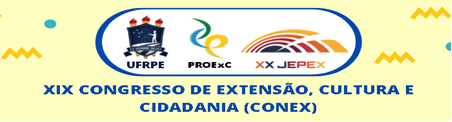 TÍTULO (arial, tamanho 14, centralizado)Nome completo do autor¹; Nome completo do autor²; (arial, tamanho 10, centralizado)¹curso/sigla dept./UFRPE/E-mail; ²curso/sigla dept./UFRPE/E-mail; (arial, tamanho 8, centralizado)Área temática: ...; Nº ODS:... (arial, tamanho 8, centralizado)INTRODUÇÃO(fonte arial, tamanho 10, espaçamento entre linha de 1,5)OBJETIVOS (fonte arial, tamanho 10, espaçamento entre linha de 1,5)METODOLOGIA(fonte arial, tamanho 10, espaçamento entre linha de 1,5)RESULTADO E DISCUSSÃO(fonte arial, tamanho 10, espaçamento entre linha de 1,5)CONSIDERAÇÕES FINAIS(fonte arial, tamanho 10, espaçamento entre linha de 1,5)APOIO (fonte arial, tamanho 10, espaçamento entre linha de 1,5)REFERÊNCIAS(fonte arial, tamanho 10, espaçamento entre linha de 1,5)